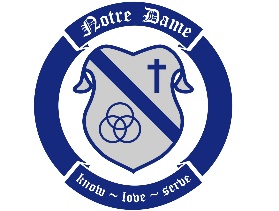 Notre Dame Regional Secondary2880 Venables Street, Vancouver, British Columbia , V5K 4Z6Website: www.ndrs.caEmail: jtagulao@ndrs.org   Telephone: 604.255.5454Campus Morning Supervision NoticeWith the addition of our new wing, the overall building space now exceeds 100 000 square feet. With that comes potentially more challenges with respect to student supervision.  Keeping that in mind, please read the following information regarding the morning procedures.Notre Dame Regional High School will be open at 7:00am for general student entry.  Students will have access to the Main Corridor (East Wing) and a supervisor will be present from opening until 7:30am.  The doors located by the Parker St (by Auditorium) and Venables Street (by Main office) doors, as well as the doors on the west side of the Cafeteria including the stairwell entrance will be open. Students will be restricted from entering the Fr. Joseph Ponti Wing (West Wing) until 7:30am.  At that time, the West Wing Hallways will be open, assuming at least one staff member is present in that area. We ask the students to congregate in the cafeteria or the adjacent hallways prior to 7:30am. Students are not permitted to be in the classrooms offices or activity rooms such as the gym and auditorium until or unless they are permitted by a staff member.  Access to any of those spaces is permitted if and when the student(s) is/are under the supervision of their activity coordinator. After 7:30am the Open Campus Supervision will take place, which is where students will be allowed to move freely around the campus with the understanding from parents that there are times where students will not be directly supervised, but teachers will be present throughout the campus.